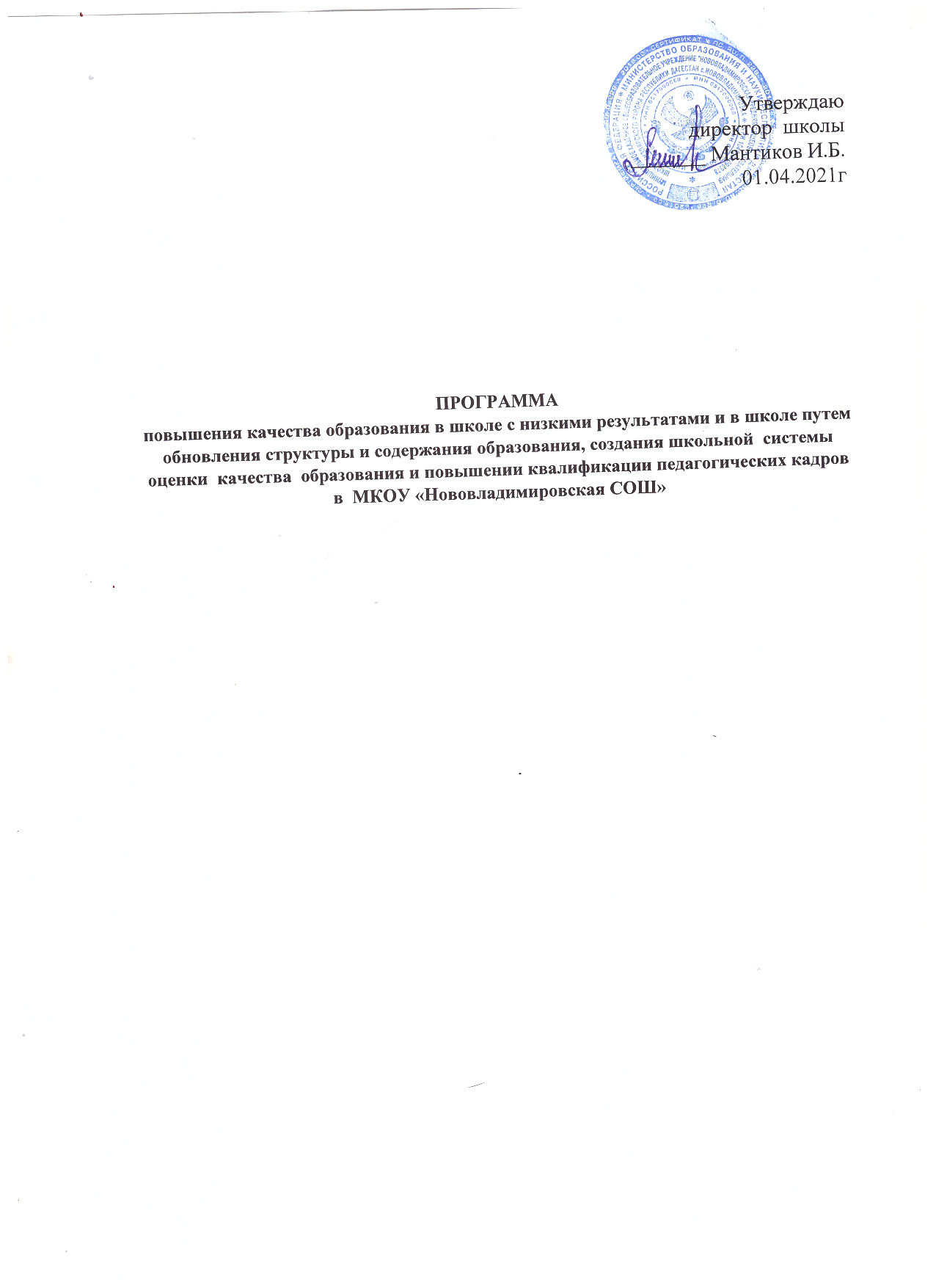                                                           Основное содержание1. Основные цель и задачи Среднесрочной программы, сроки и этапы ее реализации, перечень целевых индикаторов и показателей, отражающих ход ее выполненияЕдиной целью Программы является создание к концу 2021 года оптимальных условий для преодоления рисковых профилей за счёт реализации антирисковых программ. Указанная цель будет достигнута путём решения целей и задач, направленных на преодоление рисковых профилей. В МКОУ  « Нововладимировская СОШ выявлены  следующие рисковые профиля.Риск 1 «Низкий уровень оснащения школы»Цель: повышение уровня материально-технического оснащения школы к концу 2022 года за счёт открытия специализированного центра «Точка роста».Задачи:- Изучить нормативно-правовые документы по региональному проекту «Современная школа» - Подготовить материальную базу для лицензирования образовательной деятельности Центра "Точка роста"-Составить смету на организацию и проведение работ;-Подготовить нормативно-правовую базу для открытия центра «Точка роста»;-Оборудовать помещение, выполнить запланированные ремонтные работы для организации работы центра цифрового и гуманитарного профиля «Точка роста»;-Обеспечить центр «Точка роста» необходимым цифровым оборудованием;- Направить педагогов на курсы повышения квалификации по направлению работы центра «Точка роста»;Риск 2. Высокая доля обучающихся с рисками учебной неуспешностиЦель: снижение доли обучающихся с рисками учебной неуспешности к концу 2022 года за счет создания условий для эффективного обучения и повышения мотивации школьников к учебной деятельности.Задачи:-Провести диагностику уровня учебной мотивации -Укрепить нормативно-правовую базу-Обеспечить психологический комфорт обучающихся в урочной и внеурочной деятельности - Организовать более эффективную работу с одарёнными и высокомотивированными обучающимися;-Организовать повышение квалификации педагогов-Провести анализ выполнения Всероссийских проверочных работ, результатов ГИА- Совершенствовать и развивать профессиональное мастерство, педагогические технологии, формы, методы и средства обучения                                     Целевые показатели и индикаторы целиРиск 1 «Низкий уровень оснащения школы»Цель: повышение уровня материально-технического оснащения школы к концу 2022 года за счёт открытия специализированного центра «Точка роста».Показатели:-Количество	(доля)	педагогов,	охваченных	курсами	повышения	квалификации	по использованию цифрового оборудования.Риск 2. Высокая доля обучающихся с рисками учебной неуспешностиЦель: Снижение доли обучающихся с рисками учебной неуспешности к концу 2022года за счет создания условий для эффективного обучения и повышения мотивации школьников к учебной деятельности.Показатели:Доля обучающихся, демонстрирующих положительную динамику в освоении образовательной программы;- Наличие Положения по работе со слабоуспевающими учащимися;- Доля обучающихся, принявших участие в интеллектуальных олимпиадах, конкурсах;  -Количество (доля) педагогов, принявших участие в вебинарах;- Количество (доля) обучающихся, подтвердивших свои оценки на ВПР;-Количество выпускников 9, 11 классов, получивших аттестат об основном общем образовании;  среднем общем образовании- Количество педагогов, участвующих в методических днях по обмену опытом между сетевыми партнерами (МКОУ  « Нововладимировская СОШ »Риск 3. Недостаточная предметная  и методическая компетентность.Цель: повышение предметной и методической компетентности педагогических работниковЗадачи:Разработать	школьную	Программу	профессионального	роста	педагогов,	включающую	механизмы	выявления	дефицитов	и обеспечивающую развитие профессиональных компетенций.Организовать участие педагогов в курсах повышения квалификации, в очном и дистанционном форматах, в практико-ориентированных семинарах на базе образовательной организации.Актуализировать школьную модель методической службы и организовать ее деятельность по повышению предметной и методической компетентности педагогических работниковОрганизовать мероприятия по обмену опытом, в том числе взаимопосещения уроков с последующим самоанализом и анализом.Обеспечить преемственность используемых технологий обучения и воспитания.Риск 4. Низкая учебная мотивация обучающихсяЦель: повышение учебной мотивации обучающихся 1-11 классов    Задачи:      1. Организация мероприятий, направленных на повышение учебной мотивации.      2. Создание условия для повышения мотивации к обучению, саморазвитию, самостоятельности учащихся через активное и эффективное участие в школьных, муниципальных, региональных олимпиадах, конкурсах, проектах.     3. Обеспечение взаимодействия всех участников образовательных отношений, чтобы повысить учебную мотивацию школьников.Риск 5. Низкий уровень вовлечённости родителей Перед школой поставлена следующие цели:-Уменьшение числа родителей, не участвующих в образовательном и воспитательном процессе.-Привлечение родителей к управлению школой.Расширение сетевого взаимодействия с организациями и предприятиями города и района.Для их достижения необходимо решить следующие задачи:Разработать комплекс мер по привлечению родителей к управлению школой и к организации учебно-воспитательного процесса.Создать эффективно функционирующий Управляющий совет школы.Организовать привлечение родителей к организации, проведению и участию в различных мероприятиях школы и отдельных классов.Заключить договора по организации профориентационной деятельности, привлекать специалистов для проведения школьных мероприятий. Риск 6.Пониженный уровень школьного благополучия Цель:Организовать деятельность участников образовательных отношений по обеспечению усвоения образовательной программы общего образования учащимися с пониженным уровнем школьного благополучия.Для ее достижения необходимо решить следующие задачи:1. Провести комплексный анализ школьной ситуации и причин пониженного уровня благополучия обучающихся.2. Понизить уровень тревожности обучающихся, повысить уровень поддержки обучающихся со стороны педагогических работников.Решение этих задач должно привести к следующим планируемым результатам:Снижены или отсутствуют стрессовые ситуации в педагогическом коллективе.Снижены или отсутствуют стрессовые ситуации у обучающихся.Сформированы открытые и доверительные межличностные отношения между обучающимися.Все вышеизложенное  должно повлиять на качество образования в школе в лучшую сторон3. Механизм реализации программы	Руководителем программы является руководитель образовательной организации, который несет персональную ответственность за ее реализацию, конечные результаты, целевое и эффективное использование выделяемых на выполнение программы финансовых средств, а также определяет формы и методы управления реализацией программы.	В ходе выполнения программы допускается уточнение целевых показателей и расходов на ее реализацию, совершенствование механизма реализации программы	Контроль исполнения программы осуществляет муниципальный координатор, куратор проекта «500+», директор школы.	Программа реализуется за счёт взаимодействия всех заинтересованных лиц на основе планирования и дополнительного создания программ и проектов. По каждому фактору, диагностируемому в рисковом профиле, разработана программа:1) Программа повышения уровня материально  технического оснащения МКОУ « Нововладимировская СОШ»2) Программа по преодолению рисков учебной неуспешности у обучающихся МКОУ «НововладимировскаяСОШ»3.Программа  по повышению  недостаточной предметной и методической  компетентности педагогических работников МКОУ «Нововладимировская СОШ»4. Программа по повышению  мотивации обучающихся МКОУ « Нововладимировская СОШ»5. Программа по повышению   уровня школьного  благополучия  детей МКОУ «Нововладимировская СОШ»6. Программа  по повышению   уровня вовлеченности  родителей МКОУ « Нововладимировская СОШ»7. Программа по снижению доли обучающихся с рисками учебной неуспешности  МКОУ «Нововладимировская СОШ»	Мероприятия по реализации программы являются основой годового плана работы школы. Информация о ходе реализации Программы в целом и отдельных антирисковых программ регулярно представляется на заседании педагогического совета.	Сотрудничество участников программы (муниципальный координатор, куратор школы, МКОУ  «Нововладимировская СОШ», осуществляется при помощи телефонной связи, ВКС, 	Реализация Программы предусматривает формирование рабочих документов, связанных с перечнем первоочередных работ, вытекающих из системы мероприятий Программы, с разграничением функций исполнителей.Программа  развития материально-технической  базы МКОУ «Нововладимировская СОШ».  1. ВведениеМатериально-техническая база – необходимое условие функционирования образовательного учреждения и реализации целевой программы развития. Дальнейшее совершенствование материально- технического обеспечения образовательного учреждения современным учебным и информационно- техническими средствами.Материально-техническая	база	дает	возможность	организовать	учебно-воспитательную деятельность,	проводить культурные, просветительские мероприятия. Поддержание и развитие материально-технической базы школы является одним из основных условий успешного осуществления учебного процесса  2. Цель: создание условий для	образовательного процесса оснащение необходимым     материально-техническим и учебно-методическим     оборудованием укрепление (совершенствование) материально- технической и учебно-методической базы образовательного процесса, создание безопасных условий пребывания школьников и персонала, соблюдение санитарно-гигиенического режима, мер противопожарной и электробезопасности.- поддержка в хорошем состоянии помещения образовательного учреждения и его постепенная модернизация;- текущий ремонт помещения образовательного учреждения;- оснащение в соответствии с требованиями федерального компонента государственных образовательных стандартов нового поколения учебных кабинетов.3. Задачи:- создание условий для использования информационно-коммуникационных технологий; - обеспечение библиотечного фонда;- проведение текущего ремонта помещений образовательного учреждения;4. Анализ материально-технического, информационно-методического,  учебно-лабораторного  оснащения образовательного процесса:Материальная база школы включает: учебные кабинеты:• учебные кабинеты –1 (кабинет информатики)• актовый зал – 0• столовая -1• учительская – 1• спортивный зал – 0• обеспеченность обучающихся учебной литературой — 80 %;• количество компьютеров, применяемых в учебном процессе – 11; • мультимедийный проектор -4; •возможность пользования сетью Интернет обучающимися — да;•возможность пользования сетью Интернет педагогическими работниками — да; •доля учителей, прошедших курсы компьютерной грамотности —0%; •электронные пособия и учебные материалы — нет;•наличие функционирующего электронного дневника, обеспечивающего через Интернет доступ родителям (законным представителям) обучающихся, к информации об образовательных результатах.•сайт школы регулярно обновляется в соответствие с положением о ведении сайта — да.Выявленные проблемы: отсутствие цифрового оборудования для осуществления образовательного процесса; Необходимо приобретение:ноутбуков, компьютеров;копировального оборудования, множительной техники.5. Сроки и этапы реализации перспективного планаСроки реализации Программы – с октября 2020 по май 2021 года. 6.Планирование и развитие материально-технической базыОсновные этапы работы по планированию оснащения образовательного учреждения:• оснащение современной компьютерной техникой;• организация подготовки, переподготовки или повышения квалификации педагогических работников школы; • повышение эффективности учебно-воспитательной работы в школе.План работы по улучшению материально-технической базы образовательного учрежденияПрограмма развития материально-технической базыМКОУ «Нововладимировская  СОШ» 1. ВведениеМатериально-техническая база – необходимое условие функционирования образовательного учреждения и реализации целевой программы развития. Дальнейшее совершенствование материально- технического обеспечения образовательного учреждения современным учебным и информационно- техническими средствами.Материально-техническая	база	дает	возможность	организовать	учебно-воспитательную	деятельность,	проводить	культурные, просветительские мероприятия. Поддержание и развитие материально-технической базы школы является одним из основных условий успешного осуществления учебного процесса  2. Цель: создание условий	для	образовательного	процесса	–оснащение необходимым     материально-	техническим	и	учебно-методическим     оборудованием укрепление (совершенствование) материально- технической и учебно-методической базы образовательного процесса, создание безопасных условий пребывания школьников и персонала, соблюдение санитарно-гигиенического режима, мер противопожарной и электробезопасности.- поддержка в хорошем состоянии помещения образовательного учреждения и его постепенная модернизация;- текущий ремонт помещения образовательного учреждения;- оснащение в соответствии с требованиями федерального компонента государственных образовательных стандартов нового поколения учебных кабинетов, 3. Задачи:- создание условий для использования информационно-коммуникационных технологий; - обеспечение библиотечного фонда;- проведение текущего ремонта помещений образовательного учреждения;4. Анализ материально-технического, информационно-методического,	учебно-лабораторного оснащения образовательного процесса:Материальная база школы включает: учебные кабинеты:• учебные кабинеты –1 (кабинет информатики)• актовый зал – 0• столовая -1• учительская – 1• спортивный зал – 0• обеспеченность обучающихся учебной литературой — 80 %;• количество компьютеров, применяемых в учебном процессе – 11; • мультимедийный проектор -4; •возможность пользования сетью Интернет обучающимися — да;•возможность пользования сетью Интернет педагогическими работниками — да; •доля учителей, прошедших курсы компьютерной грамотности —0%; •электронные пособия и учебные материалы — нет;•наличие функционирующего электронного дневника, обеспечивающего через Интернет доступ родителям (законным представителям) обучающихся, к информации об образовательных результатах.•сайт школы регулярно обновляется в соответствие с положением о ведении сайта — да.Выявленные проблемы: отсутствие цифрового оборудования для осуществления образовательного процесса; Необходимо приобретение:ноутбуков, компьютеров;копировального оборудования, множительной техники.        5. Сроки и этапы реализации перспективного планаСроки реализации Программы – с октября 2020 по май 2021 года. 6.Планирование и развитие материально-технической базыОсновные этапы работы по планированию оснащения образовательного учреждения:• оснащение современной компьютерной техникой;• организация подготовки, переподготовки или повышения квалификации педагогических работников школы; • повышение эффективности учебно-воспитательной работы в школе.                    План работы по улучшению материально-технической базы образовательного учрежденияНедостаточная предметная и методическая компетентность педагогических работников   МКОУ «Нововладимировская СОШ»Цель: повышение предметной и методической компетентности педагогических работниковЗадачи:1.	Разработать	школьную	Программу	профессионального	роста	педагогов,	включающую	механизмы	выявления	дефицитов	и обеспечивающую развитие профессиональных компетенций.2.	Организовать участие педагогов в курсах повышения квалификации, в очном и дистанционном форматах, в практико-ориентированных семинарах на базе образовательной организации.3.	Актуализировать школьную модель методической службы и организовать ее деятельность по повышению предметной и методической компетентности педагогических работников4.	Организовать мероприятия по обмену опытом, в том числе взаимопосещения уроков с последующим самоанализом и анализом.Обеспечить преемственность используемых технологий обучения и воспитания.Ожидаемые результаты:100 % педагогов, имеют план работы над индивидуальной методической темой, составленный в контексте выявленных дефицитов, и реализуют его в практической деятельности100 % педагогов, демонстрируют в своей работе актуальные практики, полученные на курсах повышения квалификации, семинарах, мероприятиях по обмену опытом.Разработана актуальная для школы карта посещения урока «Анализ современного урока».Программа работы с учащимися,  имеющих низкую учебную мотивацию МКОУ « Нововладимировская СОШ »1.ПАСПОРТ ШКОЛЫАктуальность проблемы. Одной из актуальных проблем в школах остается проблема повышения эффективности учебно-воспитательного процесса и преодоление школьной неуспеваемости. Ее решение предполагает совершенствование методов и форм организации обучения, поиск новых, более эффективных путей формирования знаний у учащихся, которые учитывали бы их реальные возможности. На фоне школьных неудач, постоянного неуспеха познавательная потребность очень скоро исчезает, порой безвозвратно, а учебная мотивация так и не возникает. Поэтому совершенно необходима специальная «поддерживающая» работа, помогающая детям, испытывающим трудности в обучении, успешно осваивать учебный материал, получая постоянную помощь от учителя. Известные психологи Ю.К. Бабанский и       В.С. Цетлин выделяют две группы причин неуспеваемости: внешние и внутренние. К внешним причинам можно отнести социальные, т. е. снижение ценности образования в обществе; несовершенство организации учебного процесса на местах (неинтересные уроки, отсутствие индивидуального подхода, перегрузка учащихся, несформированность приемов учебной деятельности, пробелы в знаниях и пр.). Отмечается и отрицательное влияние извне – улицы, семьи и т. д.    Одной из самых главных внутренних причин неуспеваемости становятся дефекты здоровья школьников, вызванные резким ухудшением уровня материального благосостояния семей. К внутренним причинам также следует отнести низкое развитие интеллекта, отсутствие мотивации учения: у ребенка неправильно сформировалось отношение к образованию, он не понимает его общественную значимость и не стремится быть успешным в учебной деятельности. И, наконец, проблема слабого развития волевой сферы у учащихся. Все профессиональные функции педагога, работающего с детьми, имеющими устойчивые трудности в обучении, прямо или косвенно подчинены задаче коррекционного воздействия, направленного на развитие личности ребенка. Эффективность обучения и педагогического процесса в целом определяется многими факторами, среди которых наиболее важными является индивидуальный подход к обучению, предполагающий знание психофизиологических, личностных особенностей, специфики эмоциональной и когнитивной сфер обучаемых. Академическая успешность школьника определяется не только и не столько его способностями, сколько его желанием учиться, то есть мотивацией. Преодоление неуспеваемости встаѐт важнейшей задачей школы. Под неуспеваемостью понимается несоответствие подготовки учащихся требованиям содержания образования, фиксируемое по истечении какого-либо значительного отрезка процесса обучения - цепочки уроков, посвященных изучению одной темы или раздела курса, учебной четверти, полугодия, года. Отставание — это невыполнение требований (или одного из них), которое имеет место на одном из промежуточных этапов внутри того отрезка учебного процесса, который служит временной рампой для определения успеваемости. Слово «отставание» обозначает и процесс накапливания невыполнении требований. Неуспеваемость и отставание взаимосвязаны. Поэтому перед любым педагогическим коллективом стоит задача выявления возможных причин низкой учебной мотивации, низкой успеваемости и качества знаний, обучающихся и принятие комплексных мер по работе с обучающимися данных категорий.План мероприятий по повышению учебной мотивации обучающихсяЦель: повышение учебной мотивации обучающихся 1-11 классов                           Задачи:      1. Организация мероприятий, направленных на повышение учебной мотивации.      2. Создание условия для повышения мотивации к обучению, саморазвитию, самостоятельности учащихся через активное и эффективное участие в школьных, муниципальных, региональных олимпиадах, конкурсах, проектах.     3. Обеспечение взаимодействия всех участников образовательных отношений, чтобы повысить учебную мотивацию школьников.ПРОГРАММА СОТРУДНИЧЕСТВА С РОДИТЕЛЯМИИ ОБЩЕСТВЕННОСТЬЮна 2020-2022г1.ПАСПОРТ ПРОГРАММЫАНАЛИТИЧЕСКИЙ РАЗДЕЛАнализ факторов сотрудничества школы, родителей и представителей общественности.Под «родительской вовлеченностью» понимается участие родителей вакадемическом развитии и образовании детей, родительские образовательные практики, убеждения относительно образовательных возможностей ребенка и мотивационные установки относительно образования.Результаты многочисленных зарубежных исследований практик взаи модействия семьи и школы показывают, что налаженная коммуникациясо школой является важным условием вовлеченности родителей в школьную жизнь, которая, в свою очередь, благоприятно влияет на весь образовательный процесс. В нашей стране фактические данные о коммуникации школы и родителей весьма малочисленны. Интерес к теме «родительской вовлеченности» вызван не только направлением образовательной политики в стране, но и объективными процессами изменения взаимоотношений школы и семьи. В средний советский период в России существовала экспертная модель взаимодействия семьи и школы, «родительские университеты»: школа выступала абсолютным авторитетом, просвещала родителей. На позднем этапе СССР школа признала необходимость работы с родителями, но без признания их компетентности. Во время перестройки и в ранний постсоветский период родители рассматривались в качестве финансовых ресурсов. Наконец, стала очевидной необходимость сдвига к партнерским отношениям с родителями, привлечению их к управлению школой.Различают три уровня родительской активности.Базовый – уровень активности включает воспитание и коммуникацию. До                  90% всех родителей обращают внимание на оценки, интересуются событиями школьной жизни, контактируют с учителями.Средний – уровень характеризуется участием родителей в выполнении домашних заданий, а также в «волонтерской» помощи в организации учебного процесса и проведении школьных мероприятий. Этим занимается около половины российских родителей.Высший – уровень связан с участием родителей в принятии решений по вопросам жизнедеятельности школы и сотрудничестве с местным сообществом, и реализуется он немногими. Высший уровень активности во взаимодействии со школой родители демонстрируют редко: участие в управлении принимают 13,1% родителей, а с местным сообществом в интересах школы взаимодействует 3,4%. В такое социальное партнерство вовлечены преимущественно родители с наибольшим уровнем ресурсов – высоким уровнем образования и доходов, часто это собственники бизнеса, обладающие лидерскими и другими качествами, необходимыми для участия в процессе управления и развития образовательной организации.Происходящее в последние годы реформирование системы образования нацеливает на потребность в создании новых форм коммуникации школы с социумом, основанных на принципах равноправия, диалога и совместного принятия решений.В условиях информационной «закрытости» у школы отсутствует возможность обсуждать свои насущные проблемы с родителями. Практиками обеспечения информационной открытости являются публичный доклад руководителя школы, сайты образовательных организаций и управленческих структур, управляющие советы, попечительские советы, базы данных, электронные журналы и дневники, информационные порталы региональных органов управления образованием, рейтинги школ и муниципалитетов. Однако информации о том, насколько перечисленные практики способствуют построению эффективной коммуникации с родителями, у школ нет. Родителям небезразличны отношения с учителями и администрацией учебных заведений, в которых учатся их дети: они отмечают недостаток возможностей для обсуждения со школой важных для них тем, обращают внимание на «закрытость» школы.Новые тенденции обусловили стремление части родителей активно участвовать в школьной жизни своего ребенка. Особенно заметен этот процесс в школах больших городов, в среде образованных родителей. В то же время значительное число педагогов считает, что семья самоустраняется от воспитания детей. Данное противоречие объясняется высокой дифференциацией родителей с точки зрения их вовлеченности в образовательный процесс, однако сложившаяся на сегодня практика работы образовательных организаций не способствует эффективному выявлению и обеспечению дифференцированных запросов разных групп родителей. В таких условиях настоятельной необходимостью становится поиск и построение новых способов и каналов коммуникации семьи и школы, которые будут способствовать росту вовлеченности родителей в образовательный процесс.Анализ трудностей коммуникации «учитель, школа» - «родитель»Основные трудности, по мнению родителей:- закрытость» педагога,- педагог не учитывает личностные особенности ребенка,- педагог требует от родителей участвовать в подготовке домашних заданий и контроле успеваемости, а родители не хотят или не готовы включаться в процесс обучения. (Или наоборот, когда родители хотят принимать участие в обучении своего ребенка, и им не хватает «открытости» педагога).- Отсутствует должная поддержка и квалифицированная помощь от школьного психолога,-наличие контрольно-пропускных пунктов в школах,-специфика территории, на которой школа находится,-специфика администрации,-специфика контингента родителей.Наиболее распространенные формы и способы работы с семьей:-непосредственное общение классного руководителя с родителями учащихся;-деятельность управляющих советов;-родительские собрания.(наиболее продуктивной формой являются общешкольные собрания, во время которых у родителей есть возможность помимо обсуждения общих вопросов индивидуально подойти к тому или иному педагогу);-рубрика «вопрос — ответ» на сайте школы;-электронный журнал и дневник;-внутренняя информационно-образовательная среда школы, позволяющая объединить сотрудников, учеников и родителей в едином интерактивном пространстве;-различные школьные мероприятия, привлекающие к совместной деятельности детей и родителей.Факторы, влияющие на частоту общения «семьи» и «школы».По результатам проведенных в МКОУ «Нововладимировская СОШ» исследованиям, интерес родителей к учебной деятельности детей наиболее высок в начальной школе.После 4-го класса родители меньше интересуются учебными достижениями детей. К директору школы и его заместителям родители чаще приходят с вопросами, касающимися условий обучения: питание, безопасность, материально-техническое оснащение класса и т. д. Популярным запросом также являются отношения между детьми в классе, в которые часто привносятся не разрешенные конфликты родителей друг с другом, из-за них родители  нередко просят перевести ребенка в другой класс.Наш опыт позволяет сделать вывод, что коммуникация с родителями не вызывает сложностей, если она регулярна. Проблемы возникают у тех школ, которые это правило не соблюдают.Такие факторы, как структура семьи, наличие автомобиля, чтение иностранной литературы родителями ребенка, наличие отдельной комнаты у ребенка, статистически не связаны с частотой общения семьи и школы. При этом наличие высшего образования, пол ребенка, социально-экономический статус семьи связаны с частотой общения со школой и вовлеченностью родителей в дела школы. Чем больше в семье доля взрослых, имеющих высшее образование, тем чаще семья оказывает безвозмездную добровольную помощь школе.По мере взросления ребенка семья постепенно «уходит» из школы: меньше контактирует с учителями, меньше участвует в школьных мероприятиях, большинство родителей старшеклассников ни разу не оказывали добровольную помощь школе. В начальной школе 27% родителей или других членов семьи один-два раза в неделю общаются с кем-либо из учителей школы, чаще всего с классным руководителем, а в старшей школе (8-10-е классы) та ких только 8%, в средней — 12%. Только 14% родителей учащихся начальной школы ответили, что общаются с учителями реже, чем раз в полгода или один-два раза за полугодие, тогда как в группах «5-7-е классы» и «8-10-е классы» таких соответственно 25 и 30%.Наиболее распространенными и эффективными каналами общения со школой для родителей являются личные контакты с педагогом и коммуникация посредством телефонного звонка и электронной почты. Остальные — дневник, электронный журнал, сайт организации, родительские собрания — больше подходят для передачи и получения формальной информации. Открытость школы в представлении родителей — это, прежде всего доступность для общения конкретного педагога. Таким образом, многочисленные формы открытости и каналы коммуникации школы оказались менее привлекательными для родителей, чем традиционный разговор один на один. Такой разговор нужен родителям, прежде всего при возникновении какой-то проблемы или затруднения, в такой ситуации инициатива исходит от родителей, они ищут самого быстрого и привычного способа установить контакт и обычно выбирают телефонный звонок.В процессе коммуникации школы и родителей возникают трудности, вызванные столкновением мнений и позиций родителей и педагогов. Если раньше школа была экспертом по всем вопросам, связанным с обучением и воспитанием детей, то сегодня уровень образованности родителей растет, они знакомы с литературой по воспитанию, благодаря Интернету у современ ных родителей есть возможность находить референтную группу (модель) в вопросах воспитания и обучения своих детей. На основании полученной информации формируются ожидания родителей в отношении организации процесса обучения, и они отмечают, что школа не всегда учитывает особенности их детей.Показатели вовлеченности родителей в образовательный процесс оказываются довольно низкими. О слабой заинтересованности родителей свиде тельствует низкая посещаемость ими родительских собраний и различных мероприятий, организуемых школой. Родители не всегда удовлетворены тем, как школа организует и проводит родительские собрания, конференции, праздники, экскурсии и прочее. Используя традиционные формы коммуникации с семьями учащихся, школе сегодня необходимо выяснять круг тем и вопросов, которые действительно волнуют родителей, и искать наиболее оптимальные формы проведения родительских собраний, конференций, общешкольных праздников и конкурсов. Назрела необходимость учитывать большую вариативность в предпочтениях родителей: их уже не устраивает универсальный подход школы, как к детям, так и к общению с их семьями.Требовательность к школе со стороны родителей повышается. Такие традиционные площадки коммуникации, как родительские собрания, в сред ней и старшей школе не являются средством вовлечения родителей в школь ную жизнь детей. Поэтому перед школой стоит задача: сохранить вовлеченность семьи в образование детей до средней и старшей школы, найти такие средства коммуникации с родителями, которые будут способствовать повышению уровня вовлеченности семьи в школьную жизнь своих детей. Для школы эта ситуация нова, фактически сегодня встает вопрос об организации новых форм не только коммуникации, но и просвещения родителей относительно особенностей современного школьного образования.ПРОГРАММА РАБОТЫ С ОБУЧАЮЩИМИСЯ С ПОНИЖЕННЫМ УРОВНЕМ ШКОЛЬНОГО БЛАГОПОЛУЧИЯМКОУ «Нововладимировская СОШ»           на 2020-2022 годыПриоритет: «Повышение качества знаний обучающихся»ЦЕЛЕВОЙ РАЗДЕЛРезультатом анализа основных школьных процессов стало выявление следующей проблемы:Низкий уровень вовлеченности родителей в учебно-воспитательный процесс.Перед школой поставлена следующие цели:-Уменьшение числа родителей, не участвующих в образовательном и воспитательном процессе.-Привлечение родителей к управлению школой.Расширение сетевого взаимодействия с организациями и предприятиями города и района.Для их достижения необходимо решить следующие задачи:Разработать комплекс мер по привлечению родителей к управлению школой и к организации учебно-воспитательного процесса.Создать эффективно функционирующий Управляющий совет школы.Организовать привлечение родителей к организации, проведению и участию в различных мероприятиях школы и отдельных классов.Заключить договора по организации профориентационной  деятельности, привлекать специалистов для проведения школьных мероприятий. Решение этих задач должно привести к следующим планируемым результатам:Создан Родительский комитет, взаимодействующий между собой и подотчетных Общешкольному родительскому комитету.Управляющий совет принимает активное участие в разработке нормативно-правовых актов образовательной организации, устанавливает дополнительные критерии оценки качества работы организации.Составлены графики дежурств родителей на общешкольных мероприятиях, посещения уроков.Родители в роли организаторов принимают участие в мероприятиях различного уровня.Все вышеизложенное должно повлиять на качество образования в школе в лучшую сторону.План реализации приоритета«Сотрудничество с родителями и общественностью»  5. ПРИНЦИПЫ ОБЩЕСТВЕННОГО УЧАСТИЯ   В   УПРАВЛЕНИИ ОБРАЗОВАНИЕМГосударственно-общественное управление образованием основывается на следующих принципах:- законность, защита прав и реализация законных интересов участников образовательной деятельности;- приоритетность качества образования и качества жизни обучающихся;- добровольность участия и самодеятельность общественности в государственно-общественном управлении;сохранение разумного баланса государственной и общественной составля ющих в системе государственно-общественного управления, их обязанностей, прав, полномочий и ответственности.6	ОСНОВНЫЕ ЦЕЛИ УЧАСТИЯ ОБЩЕСТВЕННОСТИ В УПРАВЛЕНИИ ОБРАЗОВАНИЕМ1.	развитие образования в интересах как общества, так и государства, наиболее полная реализация государственных гарантий и соблюдение прав граждан в сфере образования;2.	вовлечение общественности в формирование и реализацию образовательной политики, в оценку качества условий образовательной деятельности и качества образования;3.	регулирование отношений, возникающих между органами управления образованием в части их полномочий по реализации государственной политики и обеспечения государственных гарантий в сфере образования, подведомственными им образовательными организациями и обществом - участниками образовательных отношений (представителями педагогической, родительской, ученической общественности), представителями населения по поводу качества условий, процесса и результатов предоставления и получения гражданами общего, дошкольного и профессионального образования, иных образовательных услуг;4.	организационное развитие и повышение эффективности государственно-общественного взаимодействия в сфере образования, основными формами кото рого являются:•	взаимодействие с целью информирования общественности о ситуации в образовании или конкретной образовательной организации и получения информации об общественном мнении по вопросам образования;•	взаимодействие по организации общественных обсуждений, публичных дискуссий по проблемам образования;•	взаимодействие в процессах участия общественности в решении вопросов ресурсного обеспечения образования, включая взаимодействие в области благотворительности и попечительства;управленческое взаимодействие по вопросам подготовки, принятия, согласования и реализации  управленческих решений в сфере образования.ПРОГРАММА РАБОТЫ С ОБУЧАЮЩИМИСЯ С ПОНИЖЕННЫМ УРОВНЕМ ШКОЛЬНОГО БЛАГОПОЛУЧИЯМКОУ «Нововладимировская СОШ»                                                              на 2020-2022 годыПриоритет: «Повышение качества знаний обучающихся» ЦЕЛЕВОЙ РАЗДЕЛРезультатом анализа основных школьных процессов стало выявление Результатом входного внешнего и внутреннего мониторинга основных школьных процессов стало выявление следующей проблемы: пониженного уровня школьного благополучия большого числа обучающихся.Перед школой поставлена следующая цель:Организовать деятельность участников образовательных отношений по обеспечению усвоения образовательной программы общего образования учащимися с пониженным уровнем школьного благополучия.Для ее достижения необходимо решить следующие задачи:1. Провести комплексный анализ школьной ситуации и причин пониженного уровня благополучия обучающихся.2. Понизить уровень тревожности обучающихся, повысить уровень поддержки обучающихся со стороны педагогических работников.Решение этих задач должно привести к следующим планируемым результатам:•Снижены или отсутствуют стрессовые ситуации в педагогическом коллективе.•Снижены или отсутствуют стрессовые ситуации у обучающихся.•Сформированы открытые и доверительные межличностные отношения между обучающимися.Все выше изложенное должно повлиять на качество образования в школе в лучшую сторону.План реализации приоритета                                                                   «Повышение качества знаний обучающихся»МЕТОДЫ КОНТРОЛЯ ЗА РЕАЛИЗАЦИЕЙ ПРОГРАММЫМЕХАНИЗМ УПРАВЛЕНИЯ ПРОГРАММОЙУправление реализацией программы предполагает создание специальной организационной структуры для осуществления управленческих функций согласно принятому распределению зон ответственности, в которую входят представители субъектов образовательного процесса.Директор школы обеспечивает продвижение реализации программы, ведет диалог с членами коллектива в зоне их ответственности, создает условия для повышения благополучия школьников. Осуществляет деятельность по финансовому обеспечению реализации программы (использование бюджетных средств; привлечение внебюджетных ресурсов).Педагогический совет рассматривает вопросы педагогического и методического руководства образовательной деятельностью, проведения промежуточной аттестации, определяет условный перевод учащихся, имеющих академическую задолженность, решает вопросы оставления на повторный год обучения.Заместитель руководителя ОУ по учебно-воспитательной работе собирает и анализирует информацию о результатах учебной деятельности школьников с пониженным уровнем благополучия, определяет совместно с методическими объединениями учителей ближайшие и перспективные цели по повышению уровня благополучия школьников, помогает разработать индивидуальные образовательные траектории для учащихся.Организует контроль за выполнением учебных планов, программ. Способствует развитию познавательных потребностей, способностей, интеллектуального, духовного потенциала личности.Создает педагогически обоснованную и социально значимую систему внеклассной и внешкольной воспитательной работы, направленную на организацию здорового образа жизни, профилактику асоциального поведения детей и подростков, самоопределение и саморазвитие личности учащегося.Оказывает методическую помощь классным руководителям в организации воспитательной работы.Методические объединения школы рассматривают вопросы повышения учебной мотивации школьников с пониженным уровнем благополучия на заседаниях, развивает творчество и инициативу учителей по улучшению качества образования, организует работу по самообразованию учителей.Посещает учебные занятия в рамках предметных объединений и анализирует их с целью выявления положительного опыта работы с учащимися. Разрабатывает дифференцированные контрольные работы для проведения промежуточной аттестации. Анализирует результаты образовательной деятельности по повышению уровня благополучия школьников.ОЖИДАЕМЫЙ РЕЗУЛЬТАТ РЕАЛИЗАЦИИ ПРОГРАММЫ После реализации программы работы с обучающимися, имеющиминизкую учебную мотивацию, в образовательной деятельности произойдут следующие изменения:1. Повысится уровень мотивации к обучению, школьного благополучия и целенаправленной познавательной деятельности учащихся.2. Повысится уровень предметных и метапредметных результатов учебной деятельности по итогам промежуточной аттестации.3. Повысится количество обучающихся с положительными результатами государственной итоговой аттестации.4. Сформируется готовность и способность учащихся к саморазвитию и самообразованию на основе мотивации к обучению и познанию.                                              Паспорт программы                                              Паспорт программыНаименование программыСреднесрочная программа развитияЦель и задачи программыЕдиная цель Программы – создание к концу 2021 года оптимальных условий для преодоления рисковых профилей за счёт реализации антирисковых программ.Риск 1 «Низкий уровень оснащения школы»Цель: создание	условий	для	образовательного	процесса	–	оснащение необходимым     материально-	техническим	и	учебно-методическим     оборудованием укрепление (совершенствование) материально- технической и учебно-методической базы образовательного процесса, создание безопасных условий пребывания школьников и персонала, соблюдение санитарно-гигиенического режима, мер противопожарной и электробезопасности.- поддержка в хорошем состоянии помещения образовательного учреждения и его постепенная модернизация;- текущий ремонт помещения образовательного учреждения;- оснащение в соответствии с требованиями федерального компонента государственных образовательных стандартов нового поколения учебных кабинетов,-  повышение уровня материально-технического оснащения школы к концу 2021 года за счёт открытия специализированного центра «Точка роста».   Задачи:  - создание условий для использования информационно-коммуникационных технологий; - обеспечение библиотечного фонда;- проведение текущего ремонта помещений образовательного учреждения- подготовить материальную базу для лицензирования образовательной деятельности Центра "Точка роста"-Составить смету на организацию и проведение работ;-Подготовить нормативно-правовую базу для открытия центра «Точка роста»;-Оборудовать помещение, выполнить запланированные ремонтные	работы	для организации	работы	центра цифрового и гуманитарного профиля «Точка роста»;-Обеспечить центр «Точка роста» необходимым цифровым оборудованием;- Направить педагогов на курсы повышения квалификации по направлению  работы центра «Точка роста»Риск 2. Высокая доля обучающихся с рисками учебной  неуспешности.Цель: снижение доли обучающихся с рисками учебной неуспешности к концу 2021 года за счет создания условий для эффективного обучения и повышения мотивации школьников к учебной деятельности.Задачи:-Провести диагностику уровня учебной мотивации -Укрепить нормативно-правовую базу-Обеспечить психологический комфорт обучающихся в урочной и внеурочной деятельности- Организовать более эффективную работу с одарёнными и высокомотивированными обучающимися;-Организовать повышение квалификации педагогов- Провести анализ выполнения Всероссийских проверочных работ, результатов ГИА- Совершенствовать и развивать профессиональное мастерство, педагогические технологии, формы, методы и средства обученияРиск 3. Недостаточная предметная  и методическая компетентность.Цель: повышение предметной и методической компетентности педагогических работниковЗадачи:Разработать	школьную	Программу	профессионального	роста	педагогов,	включающую	механизмы	выявления	дефицитов	и обеспечивающую развитие профессиональных компетенций.Организовать участие педагогов в курсах повышения квалификации, в очном и дистанционном форматах, в практико-ориентированных семинарах на базе образовательной организации.Актуализировать школьную модель методической службы и организовать ее деятельность по повышению предметной и методической компетентности педагогических работниковОрганизовать мероприятия по обмену опытом, в том числе взаимопосещения уроков с последующим самоанализом и анализом.Обеспечить преемственность используемых технологий обучения и воспитанияРиск 5. Низкая учебная мотивация обучающихсяЦель: повышение учебной мотивации обучающихся 1-11 классов Задачи:      1. Организация мероприятий, направленных на повышение учебной мотивации.      2. Создание условия для повышения мотивации к обучению, саморазвитию, самостоятельности учащихся через активное и эффективное участие в школьных, муниципальных, региональных олимпиадах, конкурсах, проектах.     3. Обеспечение взаимодействия всех участников образовательных отношений, чтобы повысить учебную мотивацию школьников.Риск 6. Низкий уровень вовлечённости родителей  Цели:-Уменьшение числа родителей, не участвующих в образовательном и воспитательном процессе.-Привлечение родителей к управлению школой.Расширение сетевого взаимодействия с организациями и предприятиями города и района.Для их достижения необходимо решить следующие задачи:- Разработать комплекс мер по привлечению родителей к управлению школой и к организации учебно-воспитательного процесса.-  Создать эффективно функционирующий Управляющий совет школы.-   Организовать привлечение родителей к организации, проведению и участию в различных мероприятиях школы и отдельных классов.- Заключить договора по организации профориентационной деятельности, привлекать специалистов для проведения школьных мероприятийРиск 7.Пониженный уровень школьного благополучия  Цель: Организовать деятельность участников образовательных отношений по обеспечению усвоения образовательной программы общего образования учащимися с пониженным уровнем школьного благополучия. Для ее достижения необходимо решить следующие задачи:1. Провести комплексный анализ школьной ситуации и причин пониженного уровня благополучия обучающихся.2. Понизить уровень тревожности обучающихся, повысить уровень поддержки обучающихся со стороны педагогических работников.Решение этих задач должно привести к следующим планируемым результатам:· Снижены или отсутствуют стрессовые ситуации в педагогическом коллективе.· Снижены или отсутствуют стрессовые ситуации у обучающихся.· Сформированы открытые и доверительные межличностные отношения между обучающимисяЦелевые	индикаторы	и показатели программыРиск 1 «Низкий уровень оснащения школы»Цель: создание	условий	для	образовательного	процесса	–	оснащение необходимым     материально-	техническим	и	учебно-методическим     оборудованием укрепление (совершенствование) материально- технической и учебно-методической базы образовательного процесса, создание безопасных условий пребывания школьников и персонала, соблюдение санитарно-гигиенического режима, мер противопожарной и электробезопасности.- поддержка в хорошем состоянии помещения образовательного учреждения и его постепенная модернизация;- текущий ремонт помещения образовательного учреждения;- оснащение в соответствии с требованиями федерального компонента государственных образовательных стандартов нового поколения учебных кабинетов,     3. Задачи:- создание условий для использования  информационно-коммуникационных технологий; - обеспечение библиотечного фонда;- проведение текущего ремонта помещений образовательного учреждения;- повышение	уровня	материально-технического оснащения школы к концу 2022 года за счёт открытия специализированного центра «Точка роста». - Показатели:Количество	(доля)	педагогов,	охваченных	курсами повышения квалификации по использованию цифрового оборудованияРиск 2. Высокая доля обучающихся с рисками учебной неуспешностиЦель: снижение доли обучающихся с рисками учебной неуспешности к концу 2021	года за счет создания условий для эффективного обучения и повышения мотивации школьников к учебной деятельности.Показатели:-Доля обучающихся, демонстрирующих положительную динамику в освоении образовательной программы;- Наличие Положения по работе со слабоуспевающими учащимися;- Доля обучающихся, принявших участие в интеллектуальных олимпиадах, конкурсах;-Количество (доля) педагогов, принявших участие в вебинарах;- Количество (доля) обучающихся, подтвердивших свои оценки на ВПР;-Количество выпускников 9,11 классов, получивших аттестат об основном общем образовании; среднем общем образовании- Количество педагогов, участвующих в методических днях по обмену опытом  (МКОУ  «Нововладимировская СОШ»Риск 3. Недостаточная предметная  и методическая компетентность.Цель: повышение предметной и методической компетентности  педагогических работниковЗадачи:Разработать	школьную	Программу	профессионального	роста	педагогов,	включающую	механизмы	выявления	дефицитов	и обеспечивающую развитие профессиональных компетенций.Организовать участие педагогов в курсах повышения квалификации, в очном и дистанционном форматах, в практико-ориентированных семинарах на базе образовательной организации.Актуализировать школьную модель методической службы и организовать ее деятельность по повышению предметной и методической компетентности педагогических работниковОрганизовать мероприятия по обмену опытом, в том числе взаимопосещения уроков с последующим самоанализом и анализом.Обеспечить преемственность используемых технологий обучения и воспитанияРиск 5. Низкая учебная мотивация обучающихсяЦель: повышение учебной мотивации обучающихся 1-11 классовЗадачи:1. Организация мероприятий, направленных на повышение учебной мотивации.2. Создание условия для повышения мотивации к обучению, саморазвитию, самостоятельности учащихся через активное и эффективное участие в школьных, муниципальных, региональных олимпиадах, конкурсах, проектах.  3. Обеспечение взаимодействия всех участников образовательных отношений, чтобы повысить учебную мотивацию школьников.Риск 6. Низкий уровень вовлечённости родителей  Цели:-Уменьшение числа родителей, не участвующих в образовательном и воспитательном процессе.-Привлечение родителей к управлению школой.Расширение сетевого взаимодействия с организациями и предприятиями города и района.Для их достижения необходимо решить следующие задачи:- Разработать комплекс мер по привлечению родителей к управлению школой и к организации учебно-воспитательного процесса.-  Создать эффективно функционирующий Управляющий совет школы.-   Организовать привлечение родителей к организации, проведению и участию в различных мероприятиях школы и отдельных классов.- Заключить договора по организации профориентационной деятельности, привлекать специалистов для проведения школьных мероприятийРиск 7.Пониженный уровень школьного благополучия  Цель:Организовать деятельность участников образовательных отношений по обеспечению усвоения образовательной программы общего образования учащимися с пониженным уровнем школьного благополучия.Для ее достижения необходимо решить следующие задачи:1. Провести комплексный анализ школьной ситуации и причин пониженного уровня благополучия обучающихся.2. Понизить уровень тревожности обучающихся, повысить уровень поддержки обучающихся со стороны педагогических работников.Решение этих задач должно привести к следующим планируемым результатам:Снижены или отсутствуют стрессовые ситуации в педагогическом коллективе.· Снижены или отсутствуют стрессовые ситуации у обучающихся.· Сформированы открытые и доверительные межличностные отношения между обучающимися.Методы сбора и обработки информации- Диагностика индивидуальных особенностей познавательных процессов обучающихся с рисками учебной неуспешности.- Посещение уроков с целью выявления объективности оценивания обучающихся.- Проведение мониторинга качества образования- Консультации, индивидуальные беседы с участниками образовательного процесса- Диагностика пед.технологий, методик, приемов, используемыхпедагогами школы образовательном процессе.Сроки и этапы реализации программыЭтапы реализации проекта:Первый этап (IV квартал 2020 года) - аналитико-диагностический, подготовительный.Цель: проведение аналитической и диагностической работы; разработка и утверждение школьного проекта. Второй этап (I квартал 2021 года) - экспериментально-внедренческийЦель: реализация плана дорожной карты, разработка и внедрение целевых подпроектов.Третий этап (II-III квартал 2021 года) - этап промежуточного контроля и коррекцииЦель: отслеживание и корректировка результатов реализации программы, апробация и экспертная оценка информационного обеспечения образовательного процесса.Четвертый этап (IV квартал 2021 г. ) - этап полной реализации проекта.Цель: подведение итогов реализации проекта распространение опыта работы.Основныемероприятия или проекты программы/перечень подпрограмм1. Программа	повышения	уровня	материально-технического оснащения школы2.Программа повышения предметной и методической компетентности педработников 3. Программа 	по	преодолению	рисков	 учебной  неуспешности у обучающихся.4 Программа преодоления языковых и культурных барьеров 5.Программа по повышению  мотивации к учебной деятельности6.Программа  по повышению уровня школьного  благополучия 7. Программа работы с родителями.Ожидаемые	конечные результаты          реализации программыРиск 1 «Низкий уровень оснащения школы» - Открытие специализированного центра «Точка роста». Риск 2 Недостаточная предметная и методическая компетентность- Повышение предметной и методической компетентности педагогических работниковРиск 3 Высокая доля обучающихся с рисками учебной  неуспешности- Снижение	доли	обучающихся	с	рисками	учебной неуспешности с 25 % до 15-20%.Риск 4 Низкая учебная мотивация обучающихся-Повышение  учебной мотивации учащихсяРиск 5 .  Пониженный уровень школьного благополучия - Повышение уровня школьного благополучия Риск 6  Низкий уровень вовлечённости родителей-  Повышение активности вовлеченности родителей Риск 7 . Низкое качество языковых и культурных барьеров .  - Повышение качества языковых и культурных барьеров Риск 8.Низкое качество предоления языковых и культурных барьеров- Повышение качества  языковых и культурных барьеровИсполнителиАдминистрация, педагогический коллектив школыПорядок	управления реализацией программыАдминистрация школы, куратор и муниципальный координатор№п / пЗадачи и мероприятияЗадачи и мероприятияСроки выполненияОтветственныеРезультатыРезультатыРезультатыРезультаты№п / пЗадачи и мероприятияЗадачи и мероприятияСроки выполненияОтветственныеНаименование показателяТекущее значениеПланируемое значениеДостигнутое значение Сроки достижения результатовСоздание условий для использования информационно-коммуникационных технологийСоздание условий для использования информационно-коммуникационных технологийСоздание условий для использования информационно-коммуникационных технологийСоздание условий для использования информационно-коммуникационных технологийСоздание условий для использования информационно-коммуникационных технологийСоздание условий для использования информационно-коммуникационных технологийСоздание условий для использования информационно-коммуникационных технологийСоздание условий для использования информационно-коммуникационных технологийСоздание условий для использования информационно-коммуникационных технологий1Привлечение внебюджетных средств для приобретения ноутбука.Декабрь 2020 гАдминистрация школыКоличество ноутбуков122Приобретение интерактивного и мультимедийного оборудованияДекабрь - январьАдминистрация школы Управление образованияКоличество интерактивного	и мультимедийного оборудования43Обеспечение библиотечного фондаОбеспечение библиотечного фондаОбеспечение библиотечного фондаОбеспечение библиотечного фондаОбеспечение библиотечного фондаОбеспечение библиотечного фондаОбеспечение библиотечного фондаФормирование плана - заказа учебников на 2021-2022 учебный год. Заключение Контракта на поставку учебников.Апрель - майАдминистрация школыПедагог-	-библиотекарьКонтракт на поставку учебников и учебной литературы3520857                                                               Проведение текущего ремонта помещений образовательного учреждения                                                               Проведение текущего ремонта помещений образовательного учреждения                                                               Проведение текущего ремонта помещений образовательного учреждения                                                               Проведение текущего ремонта помещений образовательного учреждения                                                               Проведение текущего ремонта помещений образовательного учреждения                                                               Проведение текущего ремонта помещений образовательного учреждения                                                               Проведение текущего ремонта помещений образовательного учреждения                                                               Проведение текущего ремонта помещений образовательного учреждения                                                               Проведение текущего ремонта помещений образовательного учрежденияКосметический ремонт учебных классных комнатМай 2021 гМай – июнь 2021 гАдминистрация школы Классные руководители  Администрация школыКоличество учебных кабинетовКоличество помещений71  71№п / пЗадачи и мероприятияЗадачи и мероприятияСроки выполненияОтветственныеРезультатыРезультатыРезультатыРезультаты№п / пЗадачи и мероприятияЗадачи и мероприятияСроки выполненияОтветственныеНаименование показателяТекущее значениеПланируемое значениеДостигнутое значение Сроки достижения результатовСоздание условий для использования информационно-коммуникационных технологийСоздание условий для использования информационно-коммуникационных технологийСоздание условий для использования информационно-коммуникационных технологийСоздание условий для использования информационно-коммуникационных технологийСоздание условий для использования информационно-коммуникационных технологийСоздание условий для использования информационно-коммуникационных технологийСоздание условий для использования информационно-коммуникационных технологийСоздание условий для использования информационно-коммуникационных технологийСоздание условий для использования информационно-коммуникационных технологий1Привлечение внебюджетных средств для приобретения ноутбуканоноутбукаДекабрь 2020 гАдминистрация школыКоличество ноутбуков12Приобретение интерактивного и мультимедийного оборудованияДекабрь - январьАдминистрация школы Управление образованияКоличество интерактивного	и мультимедийного оборудования43Обеспечение библиотечного фондаОбеспечение библиотечного фондаОбеспечение библиотечного фондаОбеспечение библиотечного фондаОбеспечение библиотечного фондаОбеспечение библиотечного фондаОбеспечение библиотечного фонда1Формирование плана - заказа учебников на 2021-2022 учебныйгод. Заключение Контракта на поставку учебников.Апрель - майАдминистрация школыПедагог-	-библиотекарьКонтракт на поставку учебников и учебной литературы3520857Проведение текущего ремонта помещений образовательного учрежденияПроведение текущего ремонта помещений образовательного учрежденияПроведение текущего ремонта помещений образовательного учрежденияПроведение текущего ремонта помещений образовательного учрежденияПроведение текущего ремонта помещений образовательного учрежденияПроведение текущего ремонта помещений образовательного учрежденияПроведение текущего ремонта помещений образовательного учрежденияКосметический ремонт учебных классных комнатМай 2021 гМай – июнь 2021 гАдминистрация школы Классные руководители  Администрация школыКоличество учебных кабинетов Количество помещений7171Косметический ремонт учебных классных комнатМай 2021 гМай – июнь 2021 гАдминистрация школы Классные руководители  Администрация школыКоличество учебных кабинетов Количество помещений7171№п/пМеры по преодолению рисковогофактораМероприятия, направленные напреодоление рискового фактораСрокиисполненияОтветственныеПодтверждающие документы1Онлайн-диагностика дефицитов методической компетентности педагогических работников«Интенсив Я учитель 2.0» (компетенции успешного современного учителя, компетенции учителя по формированию функциональной грамотности учеников, цифровые компетенции педагога, профессиональное выгорание педагогов).Проведение онлайн-диагностики дефицитов методической компетентности педагогическихработников «Интенсив Я учитель 2.0)В течение уч.годаЗаместитель директора УВРДиагностически е карты педагогов1Онлайн-диагностика дефицитов методической компетентности педагогических работников«Интенсив Я учитель 2.0» (компетенции успешного современного учителя, компетенции учителя по формированию функциональной грамотности учеников, цифровые компетенции педагога, профессиональное выгорание педагогов).Анализ результатов диагностики дефицитов методической компетентности педагогическихработниковВ течение уч.годаЗаместитель директора УВРАналитическая справка1Онлайн-диагностика дефицитов методической компетентности педагогических работников«Интенсив Я учитель 2.0» (компетенции успешного современного учителя, компетенции учителя по формированию функциональной грамотности учеников, цифровые компетенции педагога, профессиональное выгорание педагогов).Составление плана деятельности по устранению групповых дефицитовЯнварь 2021Заместитель директора УВР, заместитель директора ВР, руководителиШМОПлан работы по устранению групповых дефицитов2Организация прохождения курсов повышения квалификации, мероприятий по обмену опытом и самообразования педагогов в контексте выявленных дефицитов.Планирование курсов ПК по выявленным дефицитам.В течение уч.годаЗаместительдиректора УВР, педагогиЗаявка на курсы ПК2Организация прохождения курсов повышения квалификации, мероприятий по обмену опытом и самообразования педагогов в контексте выявленных дефицитов.Проведение педагогами (прошедшими курсовую подготовку) серии семинаров, обучающих тренингов, мастер-классов.В течение уч.годаПедагогиМатериалы семинаров, тренингов;рефлексивные отчеты.3Активизация работы с педагогами по повышению результативностиурока, использование эффективных практик совместной работы учителей.Проведение педагогического совета«Современные образовательные технологии. Преемственность технологий обучения и воспитания»Май 2021Заместитель директора УВРПротокол педсовета, технологическая карта урока3Активизация работы с педагогами по повышению результативностиурока, использование эффективных практик совместной работы учителей.Разработка актуальных для школы карт посещения уроков «Анализ современного урока»Май2021Заместитель директора УВР, руководители ШМОКарта посещения урока«Анализ современногоурока»3Активизация работы с педагогами по повышению результативностиурока, использование эффективных практик совместной работы учителей.Организация взаимопосещения уроков с последующим самоанализом и анализомВ течение уч.годаПедагогиКарта анализа урока4.Мониторинг эффективности урока и уровней предметной и методической компетентности педагогическихработниковДиагностика уровня профессионализма педагоговИюнь 2021Заместитель директора УВРАналитическая   справка5Актуализация школьной модели методической службы и организация ее деятельности по повышению предметной и методической компетентности педагогических работниковЗаседание методического совета школы по теме «Актуализация школьной модели методической службы»майЗаместитель директора УВР, руководители ШМОСхема и описание актуальной модели школьнойметодической  службыНаименование программыПрограмма работы с обучающимися, имеющими низкую учебную мотивацию.Основаниядля разработки программы1.	Федеральный закон от 29.12.2012 № 273-ФЗ «Об образовании в Российской Федерации».2.	Федеральный государственный образовательный стандарт основного общего образования, утвержденный приказом Минобрнауки России от 17.12.2010 № 1897.3.	Примерная основная образовательная программа основного общего образования, одобренная решением федерального учебно-методического объединения по общему образованию .4.	Методические рекомендации по организации и проведению органами исполнительной власти субъектов Российской Федерации, осуществляющими переданные полномочия Российской Федерации в сфере образования, проверок организаций, осуществляющих образовательную деятельность по образовательным программам начального общего, основного общего и среднего общего образования, в рамках федерального государственного надзора в сфере образования.Цель программыОрганизовать деятельность участников образовательных отношений по обеспечению успешного усвоения основной образовательной программы основного общего образования учащимися, имеющими низкую учебную мотивацию.Задачи программы1.	Выявить учащихся, имеющих низкую учебную мотивацию.2.	Создать условия для эффективного обучения и развития учащихся с низкими учебными возможностями.3.	Обеспечить взаимодействие всех участников образовательных отношений, чтобы повысить учебную мотивацию школьников.4.	Организовать контроль образовательных результатов учащихся с низкой учебной мотивацией.Основные разработчики программыЗаместитель руководителя образовательной организации (ОО) по учебно-воспитательной работе (УВР).Руководители школьных методических объединений. Педагог-психолог. Социальный педагог.Сроки реализации2020-2021 уч.годОжидаемые результатыКачественные показатели:–	повышение качества образовательных результатов;–	организация коммуникативной педагогической среды, способствующей проявлению индивидуальности каждого ученика, самореализации и саморазвитию.2. Количественные показатели:–	повышение уровня предметных и метапредметных образовательных результатов;–	увеличение показателей среднего балла государственной итоговой аттестации;–	увеличение числа участников, призеров, победителей олимпиад и конкурсов.№ п/пЗадачи и мероприятияСроки выполненияСроки выполненияОтветственныеОтветственныеРезультатыРезультатыРезультатыРезультатыРезультатыРезультаты№ п/пЗадачи и мероприятияСроки выполненияСроки выполненияОтветственныеОтветственныеНаименование показателяНаименование показателяТекущее значениеПланируемое значениеПланируемое значениеДостигнутое значение Сроки достижения результатов1	                                                      Выявление учащихся, имеющих низкую учебную мотивацию1	                                                      Выявление учащихся, имеющих низкую учебную мотивацию1	                                                      Выявление учащихся, имеющих низкую учебную мотивацию1	                                                      Выявление учащихся, имеющих низкую учебную мотивацию1	                                                      Выявление учащихся, имеющих низкую учебную мотивацию1	                                                      Выявление учащихся, имеющих низкую учебную мотивацию1	                                                      Выявление учащихся, имеющих низкую учебную мотивацию1	                                                      Выявление учащихся, имеющих низкую учебную мотивацию1	                                                      Выявление учащихся, имеющих низкую учебную мотивацию1	                                                      Выявление учащихся, имеющих низкую учебную мотивацию1	                                                      Выявление учащихся, имеющих низкую учебную мотивацию1	                                                      Выявление учащихся, имеющих низкую учебную мотивацию1Проведение диагностики уровня сформированности учебной мотивацииСентябрь-октябрьВ течение года (по итогам учебных периодов)Сентябрь-октябрьВ течение года (по итогам учебных периодов)Заместитель директора по УВР, учителя, классные руководителиЗаместитель директора по УВР, учителя, классные руководителиСнижение доли учащихся с низкой учебной мотивациейСнижение доли учащихся с низкой учебной мотивациейСентябрь2Выявление группы учащихся с неблагоприятной оценочной ситуациейСентябрь-октябрьВ течение года (по итогам учебных периодов)Сентябрь-октябрьВ течение года (по итогам учебных периодов)Учителя, классные руководителиУчителя, классные руководителиСнижение количества неуспевающих, своевременная педагогическая поддержкаСнижение количества неуспевающих, своевременная педагогическая поддержка В течение учебного года3Разработать индивидуальные образовательные траектории для учащихся с низкой учебной мотивациейВ течение годаВ течение годаЗаместитель директора по УВР, учителя	-предметникиЗаместитель директора по УВР, учителя	-предметникиСпланировать работу с учащимисяСпланировать работу с учащимисяВ течение учебного года 4Проведение психологических тренингов по диагностике тревожности и снижению уровня тревожности учащихсяОктябрьОктябрьПсихолог Психолог Выявление причин школьной тревожностиВыявление причин школьной тревожностиВ течение учебного года2.Создание условия для повышения мотивации к обучению, саморазвитию, самостоятельности учащихся через активное и эффективное участие в школьных, муниципальных, региональных олимпиадах, конкурсах, проектах.2.Создание условия для повышения мотивации к обучению, саморазвитию, самостоятельности учащихся через активное и эффективное участие в школьных, муниципальных, региональных олимпиадах, конкурсах, проектах.2.Создание условия для повышения мотивации к обучению, саморазвитию, самостоятельности учащихся через активное и эффективное участие в школьных, муниципальных, региональных олимпиадах, конкурсах, проектах.2.Создание условия для повышения мотивации к обучению, саморазвитию, самостоятельности учащихся через активное и эффективное участие в школьных, муниципальных, региональных олимпиадах, конкурсах, проектах.2.Создание условия для повышения мотивации к обучению, саморазвитию, самостоятельности учащихся через активное и эффективное участие в школьных, муниципальных, региональных олимпиадах, конкурсах, проектах.2.Создание условия для повышения мотивации к обучению, саморазвитию, самостоятельности учащихся через активное и эффективное участие в школьных, муниципальных, региональных олимпиадах, конкурсах, проектах.2.Создание условия для повышения мотивации к обучению, саморазвитию, самостоятельности учащихся через активное и эффективное участие в школьных, муниципальных, региональных олимпиадах, конкурсах, проектах.2.Создание условия для повышения мотивации к обучению, саморазвитию, самостоятельности учащихся через активное и эффективное участие в школьных, муниципальных, региональных олимпиадах, конкурсах, проектах.2.Создание условия для повышения мотивации к обучению, саморазвитию, самостоятельности учащихся через активное и эффективное участие в школьных, муниципальных, региональных олимпиадах, конкурсах, проектах.2.Создание условия для повышения мотивации к обучению, саморазвитию, самостоятельности учащихся через активное и эффективное участие в школьных, муниципальных, региональных олимпиадах, конкурсах, проектах.2.Создание условия для повышения мотивации к обучению, саморазвитию, самостоятельности учащихся через активное и эффективное участие в школьных, муниципальных, региональных олимпиадах, конкурсах, проектах.2.Создание условия для повышения мотивации к обучению, саморазвитию, самостоятельности учащихся через активное и эффективное участие в школьных, муниципальных, региональных олимпиадах, конкурсах, проектах.1Работа с одаренными учащимися: участие в олимпиадах, интеллектуальных марафонах, конкурсах, проектной и исследовательской работе и т.д.В течение годаВ течение годаУчителя,  зам. директора по УВР, при поддержке куратора школыУчителя,  зам. директора по УВР, при поддержке куратора школыДоля учащихся, принимающих участие в проектно-исследовательской деятельностиДоля учащихся, принимающих участие в проектно-исследовательской деятельностиВ течение учебного года2Повышение профессионализма педагогов через организацию курсовой подготовки, самообразованиеВ течение годаВ течение годаЗам. директора по УВРучителя-предметникиЗам. директора по УВРучителя-предметникиПовышение качества преподавания предметовПовышение качества преподавания предметовВ течение учебного года3Участие педагогов в педагогических советах, семинарах по теме качества образованияВ течение годаВ течение годаЗам. директора по УВРучителя-предметникиЗам. директора по УВРучителя-предметникиПовышение качества преподавания, за счет знакомства с педагогическими приемами своих коллегПовышение качества преподавания, за счет знакомства с педагогическими приемами своих коллегВ течение учебного года4Обобщение опыта работы с учащимися, имеющими низкую мотивацию с целью распространения опыта врамках школыВ течение годаВ течение годаЗам. директора по УВРучителя-предметникиЗам. директора по УВРучителя-предметникиАналитические материалыАналитические материалыВ течение учебного годаОбеспечение взаимодействия всех участников образовательных отношений, чтобы повысить учебную мотивацию школьниковОбеспечение взаимодействия всех участников образовательных отношений, чтобы повысить учебную мотивацию школьниковОбеспечение взаимодействия всех участников образовательных отношений, чтобы повысить учебную мотивацию школьниковОбеспечение взаимодействия всех участников образовательных отношений, чтобы повысить учебную мотивацию школьниковОбеспечение взаимодействия всех участников образовательных отношений, чтобы повысить учебную мотивацию школьниковОбеспечение взаимодействия всех участников образовательных отношений, чтобы повысить учебную мотивацию школьниковОбеспечение взаимодействия всех участников образовательных отношений, чтобы повысить учебную мотивацию школьниковОбеспечение взаимодействия всех участников образовательных отношений, чтобы повысить учебную мотивацию школьниковОбеспечение взаимодействия всех участников образовательных отношений, чтобы повысить учебную мотивацию школьниковОбеспечение взаимодействия всех участников образовательных отношений, чтобы повысить учебную мотивацию школьниковОбеспечение взаимодействия всех участников образовательных отношений, чтобы повысить учебную мотивацию школьниковОбеспечение взаимодействия всех участников образовательных отношений, чтобы повысить учебную мотивацию школьников1Организация родительских собраний по вопросам психологических и возрастных особенностей учащихся, ответственности родителей за воспитание и обучение детейОрганизация родительских собраний по вопросам психологических и возрастных особенностей учащихся, ответственности родителей за воспитание и обучение детейВ течение годаВ течение годаКлассные руководители, педагог-психологКлассные руководители, педагог-психологПовышение ответственности родителей за воспитаниеи обучение детейПовышение ответственности родителей за воспитаниеи обучение детейПовышение ответственности родителей за воспитаниеи обучение детей2Организация сотрудничества с родителями по вопросам качества образования (совет школы, родительские комитеты, совет профилактики, индивидуальная работа с родителями)Организация сотрудничества с родителями по вопросам качества образования (совет школы, родительские комитеты, совет профилактики, индивидуальная работа с родителями)В течение годаВ течение годаКлассные руководители, администрацияКлассные руководители, администрацияПовышение родительской мотивации к контролю за успеваемостью, исправление неудовлетворительных и нежелательных оценок.Повышение родительской мотивации к контролю за успеваемостью, исправление неудовлетворительных и нежелательных оценок.Повышение родительской мотивации к контролю за успеваемостью, исправление неудовлетворительных и нежелательных оценок.3Организация родительского лектория по вопросам ГИА для обучающихся 9,11кл.Организация родительского лектория по вопросам ГИА для обучающихся 9,11кл.Согласно плану в течение годаСогласно плану в течение годаЗам. директора по УВРклассные руководителиЗам. директора по УВРклассные руководителиПовышение уровня просветительской деятельности среди родителейПовышение уровня просветительской деятельности среди родителейПовышение уровня просветительской деятельности среди родителей4Консультирование родителей по вопросам воспитания детей, создания благоприятного микроклиматаКонсультирование родителей по вопросам воспитания детей, создания благоприятного микроклиматаВ течение годаВ течение года	Психолог, классные руководители	Психолог, классные руководителиПоложительная динамика уровня школьного благополучияПоложительная динамика уровня школьного благополучияПоложительная динамика уровня школьного благополучияНаименование ПрограммыПрограмма сотрудничества с родителями и общественностьюНормативно- правовые основания для разработки ПрограммыФедеральный закон «Об образовании в Российской Федерации» от 29.12.2012 № 273-ФЗ;Федеральный государственный образовательный стандарт начального общего образования, утвержденный приказом Министерства образования и науки Российской Федерации от 06.10.2009 № 373;Федеральный государственный образовательный стандарт основного общего образования, утвержденный приказом Министерства образования и науки Российской Федерации от«17» декабря 2010 г. № 1897;Федеральный государственный образовательный стандарт среднего общего образования (утв. Приказ Министерства образования и науки Российской Федерации от 17.05.2012 г.,№413);Федеральный государственный образовательный стандарт начального общего образования обучающихся с ограниченными возможностями здоровья (утв. Приказ Министерства образования и науки Российской Федерации от 19.12.2014 г.,№1598);Федеральный государственный образовательный стандарт образования обучающихся с умственной отсталостью (интеллектуальными нарушениями) образования (утв. Приказ Министерства образования и науки Российской Федерации от 19.12.2014 г., №1599);Методические рекомендации по организации и проведению органами исполнительной власти субъектов Российской Федерации, осуществляющими переданные полномочия Российской Федерации в сфере образования, проверок организаций, осуществляющих образовательную деятельность по образовательным программам начального общего, основного общего и среднего общего образования, в рамках федерального государственного надзора в сфере образования, направленные письмом Рособрнадзора от 04.08.2017 № 05375Письмо Министерства образования и науки Российской Федерации от 22 октября 2015 г. № 08-1729 «О направлении методических рекомендаций»- Распоряжение Министерства Просвещения Российской Федерации от 27 декабря 2019 г. N Р-154 «ОБ УТВЕРЖДЕНИИ МЕТОДИЧЕСКИХ РЕКОМЕНДАЦИЙ ПО МЕХАНИЗМАМВОВЛЕЧЕНИЯ ОБЩЕСТВЕННО-ДЕЛОВЫХ ОБЪЕДИНЕ- НИЙ И УЧАСТИЯ ПРЕДСТАВИТЕЛЕЙ РАБОТОДАТЕЛЕЙ В ПРИНЯТИИ РЕШЕНИЙ ПО ВОПРОСАМ УПРАВЛЕНИЯ РАЗВИТИЕМ ОБРАЗОВАТЕЛЬНОЙ ОРГАНИЗАЦИИ, В ТОМ ЧИСЛЕ В ОБНОВЛЕНИИ ОБРАЗОВАТЕЛЬНЫХ ПРО- ГРАММ»Постановление Главного государственного санитарного врача РФ от 29 декабря 2010 г. N 189 "Об утверждении Сан- ПиН 2.4.2.2821-10 "Санитарно-эпидемиологические требования к условиям и организации обучения в общеобразовательных учреждениях" (с изменениями и дополнениями) от 29 июня 2011 г., 25 декабря 2013 г.;-Устав МКОУ «Нововладимировская СОШ»Цель ПрограммыУменьшение числа родителей, не участвующих в образовательном и воспитательном процессе. Привлечение родителей  к управлению школой. Расширение сетевого взаимодействия с организациями и предприятиями города и района.Задачи ПрограммыРазработка комплекса мер по привлечению родителей куправлению школой и к организации учебно-воспитательного процесса.Создание эффективно функционирующего Управляющего  совета школы.Привлечение родителей к организации, проведению и участию в различных мероприятиях школы и отдельных классов.Заключение договоров, организация профориентационной деятельности, привлечение специалистов для проведения               мероприятий.Основные разработчикиЗаместитель директора по УВР Шакбураева М.Т, заместитель директора по ВР Курмамбаева а.А., педагог-психолог Сангишиева М.К.Сроки реализацииПрограммы10.2020 – 12.2022 гг.Ожидаемые конечные результаты реализации ПрограммыСоздана вертикаль Родительских комитетов, взаимодействующих между собой и подотчетных Общешкольному            родительскому комитету.Управляющий совет принимает активное участие в разработке нормативно-правовых актов образовательной организа ции, устанавливает дополнительные критерии оценки качества работы организации.Составлены графики дежурств родителей на общешкольных мероприятиях, посещения уроков. Родители в роли организаторов принимают участие в мероприятиях различного уровня.Родители и представители общественности принимают активное участие в жизни школы.Этапы реализацииПрограммыI этап – аналитико-проектировочный: 10.2020 – 12.2020 гг.этап – реализующий: 01.2021 -12.2022 гг.III этап – аналитико-обобщающий: 05.2022-08.2022 гг.Ответственные лицаДиректор школы Мантиков И.Б., Заместитель директора по УВР Шакбураева М.Т, заместитель директора по ВР Курмамбаева а.А., педагог-психолог Сангишиева М.К., классные руководители.Порядок управленияреализацией ПрограммыКорректировка программы осуществляется Педагогическимсоветом школы; Управляющим советом школы.Управление реализацией программы осуществляется дирек тором школы.РесурсРесурс10.2020-12.202110.2020-12.202101.2021-12.202201.2021-12.2022РесурсРесурсПервое полугодиеВторое полугодиеПервое полугодиеВторое полугодиеПриоритет: Сотрудничество с родителями и общественностью.Приоритет: Сотрудничество с родителями и общественностью.Приоритет: Сотрудничество с родителями и общественностью.Приоритет: Сотрудничество с родителями и общественностью.Приоритет: Сотрудничество с родителями и общественностью.Приоритет: Сотрудничество с родителями и общественностью.Цели: Уменьшение числа родителей, не участвующих в образовательном и воспитательном процессе. Привлечение родителей к управлению школой. Расширение сетевого взаимодействия с организациями и предприятиями города и района.Цели: Уменьшение числа родителей, не участвующих в образовательном и воспитательном процессе. Привлечение родителей к управлению школой. Расширение сетевого взаимодействия с организациями и предприятиями города и района.Цели: Уменьшение числа родителей, не участвующих в образовательном и воспитательном процессе. Привлечение родителей к управлению школой. Расширение сетевого взаимодействия с организациями и предприятиями города и района.Цели: Уменьшение числа родителей, не участвующих в образовательном и воспитательном процессе. Привлечение родителей к управлению школой. Расширение сетевого взаимодействия с организациями и предприятиями города и района.Цели: Уменьшение числа родителей, не участвующих в образовательном и воспитательном процессе. Привлечение родителей к управлению школой. Расширение сетевого взаимодействия с организациями и предприятиями города и района.Цели: Уменьшение числа родителей, не участвующих в образовательном и воспитательном процессе. Привлечение родителей к управлению школой. Расширение сетевого взаимодействия с организациями и предприятиями города и района.Школа1Разработка комплекса мер по при влечению родите- лей к управлению школой и к организации учебно- воспитательного процесса.Ввод в действие комплекса мер по привлечению ро- дителей к управлению школой и к организации учебно-воспитательного процесса.Создана вертикаль Родительских ко- митетов, взаимо- действующих между собой и под отчетных Общешкольному ро-дительскому комитету.Создана вертикаль Родительских комитетов, взаимо- действующих между собой и под отчетных Общешкольному ро-дительскому комитету.Школа2Разработка поло- жений по реорганизации и созданию эффективно функционирую- щего Управляющего совета школы.Создание эффективно функционирующего Управляющего совета школы.Управляющий совет принимает активное участие в разработке нормативно-правовых актов образователь- ной организации, устанавливает до- полнительные критерии оценки каче ства работы организации.Управляющий совет принимает активное участие в разработке нормативно-правовых актов образовательной организации, устанавливает дополнительные критерии оценки качества работы организации.Школа3Заключение дого- воров, организация профориентационной деятель ности, привлечение специалистовдля проведения мероприятий.Заключение дого- воров, организация профориентационной деятельности, привлечение специалистовдля проведения мероприятий.Родители и пред- ставители обще- ственности принимают активное уча- стие в жизни школы.Родители и представители обще- ственности принимают активное участие в жизни школы.Школа4Привлечение ро- дителей к органи- зации, проведению и участию в различных мероприятиях школы и отдельных клас-сов.Составлены графики дежурств родителей на общешкольных мероприятиях, посе- щения уроков.Родители в роли организаторов при- нимают участие в мероприятиях раз- личного уровня.Родители в роли организаторов принимают участие в мероприятиях раз- личного уровня.РесурсРесурс15.02.2020-30.12.202115.02.2020-30.12.202115.02.2020-30.12.202101.09.2021-15.05.202201.09.2021-15.05.2022Приоритет: Повышение качества знаний обучающихся.Приоритет: Повышение качества знаний обучающихся.Приоритет: Повышение качества знаний обучающихся.Приоритет: Повышение качества знаний обучающихся.Приоритет: Повышение качества знаний обучающихся.Приоритет: Повышение качества знаний обучающихся.Приоритет: Повышение качества знаний обучающихся.Цель: Организовать деятельность участников образовательных отношений по обеспечению усвоения образовательной программы общего образования учащимися с пониженным уровнем школьного благополучия.Цель: Организовать деятельность участников образовательных отношений по обеспечению усвоения образовательной программы общего образования учащимися с пониженным уровнем школьного благополучия.Цель: Организовать деятельность участников образовательных отношений по обеспечению усвоения образовательной программы общего образования учащимися с пониженным уровнем школьного благополучия.Цель: Организовать деятельность участников образовательных отношений по обеспечению усвоения образовательной программы общего образования учащимися с пониженным уровнем школьного благополучия.Цель: Организовать деятельность участников образовательных отношений по обеспечению усвоения образовательной программы общего образования учащимися с пониженным уровнем школьного благополучия.Цель: Организовать деятельность участников образовательных отношений по обеспечению усвоения образовательной программы общего образования учащимися с пониженным уровнем школьного благополучия.Цель: Организовать деятельность участников образовательных отношений по обеспечению усвоения образовательной программы общего образования учащимися с пониженным уровнем школьного благополучия.ШколаПроведение комплексного анализа школьной ситуации и причин пониженного уровня благополучия обучающихся.Проведение комплексного анализа школьной ситуации и причин пониженного уровня благополучия обучающихся.1. Проведение психолого-педагогических тренингов для педагогов с привлечением специалистов.Снижение стрессовых ситуаций в педагогическом коллективе.Снижение стрессовых ситуаций в педагогическом коллективе.Отсутствие стрессовых ситуаций в педагогическом коллективе.ШколаПроведение комплексного анализа школьной ситуации и причин пониженного уровня благополучия обучающихся.Проведение комплексного анализа школьной ситуации и причин пониженного уровня благополучия обучающихся.2. Проведение психолого-педагогических тренингов для обучающихся с привлечением специалистов.Снижение стрессовых ситуаций у обучающихся. Формируются открытые и доверительные межличностные отношения между обучающимися.Снижение стрессовых ситуаций у обучающихся. Формируются открытые и доверительные межличностные отношения между обучающимися.Отсутствие стрессовых ситуаций у обучающихся. Сформированы открытые и доверительные межличностные отношения между обучающимися.СодержаниеПланируемый результатСрокиОтветственныйРабота с учащимися, имеющими пониженный уровень школьного благополучияРабота с учащимися, имеющими пониженный уровень школьного благополучияРабота с учащимися, имеющими пониженный уровень школьного благополучияРабота с учащимися, имеющими пониженный уровень школьного благополучияПротестировать учащихся с целью выявления причин неуспеваемостиПолучить оперативную информациюОктябрь, январьПедагог-психологПровести индивидуальные консультации с учащимися порезультатам контрольных работВыявить темы, которые учащийся не освоил, и причины неусвоенияВ течение годаУчитель-предметникРазработать индивидуальные образовательные траектории для учащихся с пониженным уровнем благополучияСпланировать работу с учащимисяВ течение годаУчитель-предметник, классный руководительАктивно привлекать обучающихся к участию в творческих иВыявить интересы учащихся и привлечь их к занятиям по интересамВ течение годаЗаместитель директора по УВР, заместительинтеллектуальных конкурсах, с целью создания ситуации успехадиректора по ВРПомочь сформировать портфолио учащимся с пониженным уровнем благополучияПолучить объективную информацию об успехах учащегосяВ течение годаКлассный руководительПроконтролировать объем домашних заданийВыявить соответствие объема заданий требованиям СанПиНВ течение годаЗаместитель директора по УВРОрганизовать контроль усвоения знаний учащихся по отдельным темам, разделамВыявить темы, которые учащийся не освоил, и причины их неусвоенияПо плану ВШКЗаместитель директора по УВРПровести психологические тренинги по диагностике тревожности и снижению уровня тревожности учащихсяВыявить причины школьной тревожностиПо плану ВШКПедагог-психологОрганизовать воспитательную работу через системувнеурочной деятельностиВыявить интересы учащихся с пониженным уровнем благополучия и привлечь их к занятиям по интересамВ течение годаЗаместитель директора по УВР, классный руководительОрганизовать отдых учащихся в каникулярное времяСпланировать досуговую деятельность учащихсяВ течение годаЗаместитель директора по ВР, классный руководительПривлечь учащихся к подготовке коллективных мероприятий в классе, школеСпланировать досуговую деятельность учащихсяВ течение годаЗаместитель директора по ВР, классный руководительВовлечь в социально-значимую деятельность учащихся "группы риска"Спланировать досуговую деятельность учащихсяВ течение годаЗаместитель директора по ВР, классный руководительВзаимодействовать с социальными и профессиональными структурами с целью профориентации выпускиковВыявить профессиональные интересы учащихсяВ течение годаЗаместитель директора по УВР, классный руководитель                  Работа с педагогическими работниками                  Работа с педагогическими работниками                  Работа с педагогическими работниками                  Работа с педагогическими работникамиПроконтролировать качество преподавания учебных предметов через посещение занятийВыявить затруднения, препятствующие усвоению материала учащимися с низким уровнем благополучияВ течение годаЗаместитель директора по УВРПроконтролировать качествопроверки рабочих и контрольных тетрадей учащихсяВыявить темы, которые учащийся не освоил, и причины неусвоенияПо плану ВШКЗаместитель директора по УВРПровести совещание при директоре с целью выявленияпроблем неуспеваемости отдельных учащихсяОпределить план работы с учащимися, имеющиминизкую мотивациюВ течение годаЗаместитель директора по УВРПроконтролировать качествооценивания учащихся с пониженным уровнем благополучияПолучить объективную информацию о системе оценивания учащихсяВ течение годаЗаместитель директора по УВРПроконтролировать качестводомашних заданийВыявить причины невыполнения заданийВ течение годаЗаместитель директора по УВРПроанализировать, как педагогконтролирует предварительныеитоги успеваемости классаВыявить "группу риска" по предметам учебного планаВ течение годаЗаместитель директора по УВРПроконсультировать молодыхучителей, вновь прибывшихучителей, работающих с учащимися "группы риска"Выяснить проблемные места при обучении учащихсяВ течение годаЗаместитель директора по УВР, педагог-психологОрганизовать мастер-классы,практикумы для освоения педагогических технологий, повышающих уровень благополучияПовысить профессиональную грамотность учителей в работе с учащимися, имеющими пониженный уровень благополучияВ течение годаЗаместитель директора по УВРОрганизовать курсовую подготовку учителей по проблеме обучения школьников с пониженным уровнем благополучияПовысить профессиональную грамотность учителей в работе с учащимисяВ течение годаЗаместитель директора по УВР                 Работа с родителями учащихся                 Работа с родителями учащихся                 Работа с родителями учащихся                 Работа с родителями учащихсяПровести консультации с родителями учащихся "группы риска"Выявить затруднения, препятствующие усвоению материалаВ течение годаЗаместитель директора по ВР, классный руководительОрганизовать родительские собрания по вопросам психологических и возрастных особенностей учащихся, ответственности родителей за воспитание и обучение детейПовысить ответственность родителей за воспитание и обучение детейВ течение годаКлассный руководитель, психологОзнакомить родителей с результатами учебной деятельности ребенкаПовысить ответственность родителей за воспитание и обучение детейВ течение годаКлассный руководительПосетить семьи учащихся с пониженным уровнем школьного благополучияВыявить условия проживания и воспитания в семьеВ течение годаКлассный руководитель,Привлечь родителей к участию в общешкольной деятельностиПовысить ответственность родителей за воспитание и обучение детейВ течение годаКлассный руководительОрганизовать систему открытых уроков для родителейПовысить ответственность родителей за воспитание и обучение детейВ течение годаКлассный руководительОрганизовать участие родителей в разработке индивидуальной образовательной траектории для учащегося с пониженным уровнем благополучияПовысить ответственность родителей за воспитание и обучение детейВ течение годаКлассный руководительПовышение эффективности управленияПовышение эффективности управленияПовышение эффективности управленияПовышение эффективности управленияРазработать программу работы с учащимися низкого уровня благополучияСпланировать образовательную деятельностьИюньЗаместитель директора по УВРСформировать банк данных осемьях учащихся с пониженным уровнем благополучияСистематизировать информацию о семьях учащихсяВ течение годаЗаместитель директора по ВРОрганизовать совместную деятельность школы и комиссии по делам несовершеннолетнихСпланировать сетевое взаимодействиеАвгустЗаместитель директора по ВРПодготовить педагогический совет по повышению качества образованияСпланировать проведение педагогических советовПо плану ВШКЗаместитель директора по УВРВключить в положение о внутренней системе оценки качества образования раздел о работе с учащимися, имеющимипониженный уровень благополучияСпланировать образовательную деятельностьАвгустЗаместитель директора по УВРПроконтролировать формирование фонда оценочных средствдля проведения текущего контроля успеваемости и промежуточной аттестацииВыявить наличие оценочных средств с разным уровнем сложностиВ течение годаЗаместитель директора по УВРПроанализировать результаты образовательной деятельности и скорректировать работу по повышению качества образованияВыявить низкие результаты для планирования действий по повышению уровня благополучияМай -июньЗаместитель директора по УВРОценить материально-техническое и информационноеВыявить наличие необходимых условий для комфортногоМай -июньДиректоробеспечение образовательной деятельностиобразованияВыявить потребности учащихсядля развития их творческих возможностейСпланировать систему внеурочной деятельности, дополнительного образованияМай -июньЗаместитель директора по УВРПроконтролировать качествоведения учителем школьной документацииВыявить риски при обучении школьников с пониженным уровнем благополучияВ течение годаЗаместитель директора по УВРПроанализировать, как учительпланирует оценочную деятельностьВыявить использование кодификаторов при составлении стандартизированных контрольных работВ течение годаЗаместитель директора по УВРПроанализировать, как формируются универсальные учебные действия (УУД) на уроках и внеурочной деятельностиВыявить использование кодификаторов УУД при разработке метапредметных контрольных работВ течение годаЗаместитель директора по УВРПровести заседание школьныхметодических объединений поразработке плана мероприятий по формированию успешности учащихсяВключить в программу поповышению уровня благополучия школьников план методической работы с учителямиАпрель -майЗаместитель директора по УВР, руководители методических объединенийОрганизовать персональный контроль педагогов, у которыхнизкий уровень оценочных показателейВыявить возможные риски при обучении школьниковс пониженным уровнем благополучияВ течение годаЗаместитель директора по УВРПрогнозировать результаты ГИА учащихся, имеющих пониженный уровень благополучияСпланировать работу с выпускниками из "группыриска" по успешномуВ течение годаЗаместитель директора по УВРпрохождению государственной итоговой аттестацииПроанализировать уровень сформированности социальныхкомпетенций учащихся с пониженным уровнем благополучияВыявить формирование ценностно-смысловых и моральных норм, межличностных отношений в ученическом коллективеВ течение годаЗаместитель директора по УВРПроанализировать уровень мотивации учащихсяВыявить готовность к выбору направления профильного образования, самообразованиюВ течение годаЗаместитель директора по УВРОрганизовать учет достижений планируемых результатов учебной деятельностиПолучить объективную информацию о результативности учебной деятельности, в том числе об участии школьников в учебных исследованиях и проектахВ течение годаЗаместитель директора по УВРОрганизовать учет достижений в разных видах деятельности (социальной, трудовой, коммуникативной, физкультурно-оздоровительной и др.) учащихся с пониженным уровнем благополучияПолучить информацию обучастии школьников с низкой мотивацией в спортивных мероприятиях, выставках, конкурсах, концертах и др.В течение годаЗаместитель директора по УВР